Modelo de plano de comunicação das partes interessadas      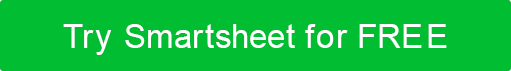 PLANO DE COMUNICAÇÃO DAS PARTES INTERESSADASPLANO DE COMUNICAÇÃO DAS PARTES INTERESSADASPLANO DE COMUNICAÇÃO DAS PARTES INTERESSADASPLANO DE COMUNICAÇÃO DAS PARTES INTERESSADASPLANO DE COMUNICAÇÃO DAS PARTES INTERESSADASPLANO DE COMUNICAÇÃO DAS PARTES INTERESSADASPLANO DE COMUNICAÇÃO DAS PARTES INTERESSADASINTERESSADOSPODER/INTERESSEINTERESSES E PROBLEMAS IMPORTANTESCOMUNICAÇÃOVEÍCULOFREQÜÊNCIACOMENTÁRIOSDISCLAIMERTodos os artigos, modelos ou informações fornecidos pelo Smartsheet no site são apenas para referência. Embora nos esforcemos para manter as informações atualizadas e corretas, não fazemos representações ou garantias de qualquer tipo, expressas ou implícitos, sobre a completude, precisão, confiabilidade, adequação ou disponibilidade em relação ao site ou às informações, artigos, modelos ou gráficos relacionados contidos no site. Qualquer dependência que você deposita em tais informações está, portanto, estritamente em seu próprio risco.